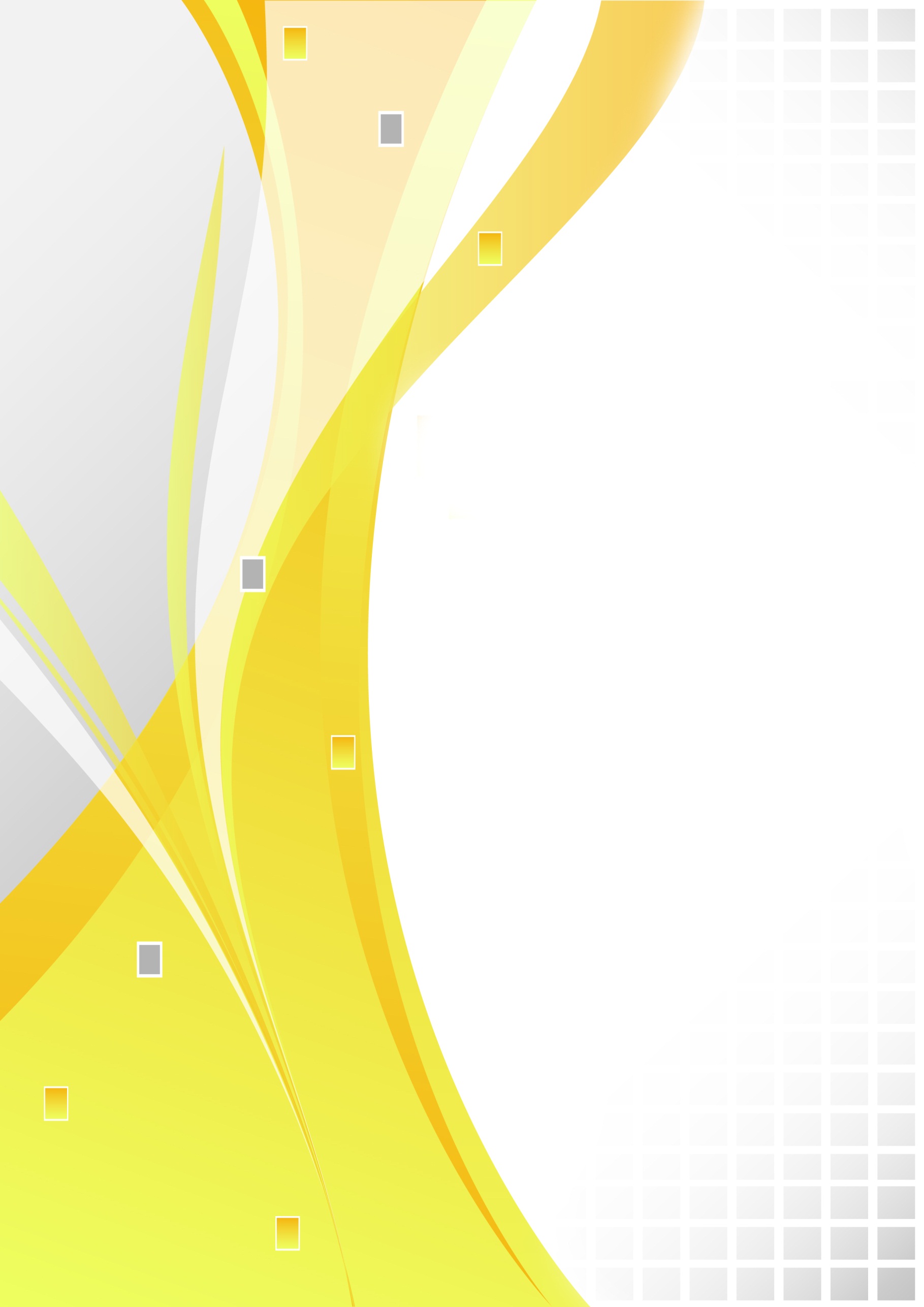 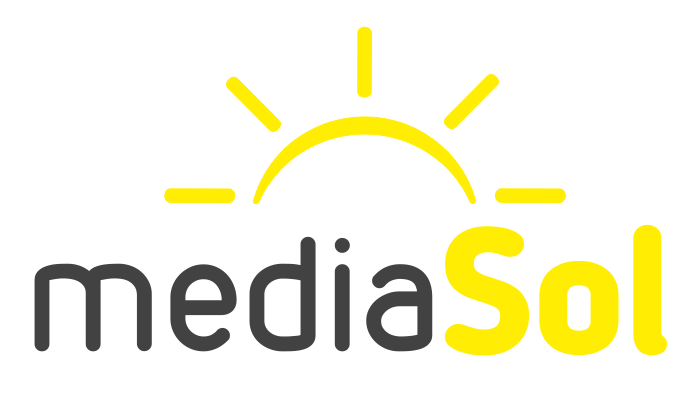 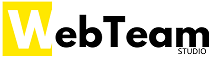 Заполнение брифинга самый важный момент в создании сайта!Брифинг поможет вам установить необходимую связь с разработчиками сайта, определит основные требования к дизайну и позволит нам понять концепцию присутствия вашей компании в интернете. Внимание! Не заполняйте брифинг «для галочки» уделите ему достаточно времени и это поможет сделать именно такой сайт, который будет вам нравиться и поспособствует развитию вашего бизнеса Онлайн.Контактные данныеКонтактные данныеНаименование КомпанииПочтовый адресТелефоныФаксEmailСайт (если есть)Ваша КомпанияВаша КомпанияВиды деятельности компанииЦелевая аудиторияРегион деятельностиВремя работы компанииДобавьте информацию о Вашей фирме, которую мы не учли  Ваша продукция (услуга)Ваша продукция (услуга)Основные продукты и услуги Вашей компании          Чем Ваша продукция лучше продукции конкурентовЦены и доставкаОпт или розница?Добавьте информацию о продуктах, которую мы не учли  Ваш клиентВаш клиентДайте характеристику Вашего клиентаРынок вашей продукцииДобавьте информацию о Ваших клиентах, которую мы не учли  Ваш сайтВаш сайтЦели создания сайтаРазделы сайтаСтруктура каталога товаров или услуг на сайтеИнтернет-магазинФорма обратной связиИнтерактивная галереяНовости, публикации, статьиПоиск на сайтеСистема опросовКол-во баннеров на сайте и их размер в пикселяхКомментарии на сайтеEmail рассылкаДругоеПредоставляете ли вы полный материал для наполнения сайта?Языки сайтаХостинг и доменное имяХостинг и доменное имяДоменное имя сайтаХостингКоличество emailДизайн сайтаДизайн сайтаДизайн сайтаСайты конкурентовВам нравятся их сайты и почему?Вам НЕ нравятся их сайты и почему?Вам нравится цвет Вам НЕ нравится цветОхарактеризуйте Ваш сайтКакие визуальные образы вы хотели бы видеть на Вашем сайте?Юридические данныеЮридические данныеЮридические данныеЮридический адресЮридический адресУНПУНПР/СР/СБанк, адрес банкаБанк, адрес банкаКод банкаКод банкаФ.И.О. руководителя полностьюФ.И.О. руководителя полностьюДолжность руководителяДолжность руководителяДействует на основанииДействует на основанииФ.И.О. ответственного лицаФ.И.О. ответственного лицаДолжностьДолжностьТелефонТелефонФаксФаксEmailEmail